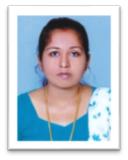 RESHMARESHMA.371624@2freemail.com  OBJECTIVESTo obtain meaningful and challenging position that enables me to learn and contribute in the field of Accounts Administration and allows for carrier advancement in the field.EDUCATIONAL QUALIFICATIONSchool Guide – Rajya Puraskar AREAS OF INTERESTAccounts Administration Office secretary Data entry operator EXTRA CURRICULAR INTERESTInterest in organizing and taking part in events and function, socializing and interacting with people, drawing, reading and listening music.COMPUTER PROFICIENCYAdvanced diploma in financial accounting ( Tally, DacEasy, Peach tree etc.) Graduate diploma in information technology ( M.S office, Internet etc.) Operating Systems PROJECTS UNDERTAKENProject #1 – Mini project in Travancore Cochin Chemicals Ltd, udyogamandal, kerala Topic: A study on financial statement analysis of Travancore cochin Chemicals ltd. Objective: To review the financial performance of Travancore Cochin Chemicals ltd. Duration: 45 days Project #2 – Main project in GTN Textiles ltd, Aluva. Topic: A study on working capital management of in GTN Textiles ltd, Aluva. Objective: To estimating the working capital requirements of in GTN Textiles ltd, Aluva. Duration: 3 months. WORK EXPERIENCEWorked with Amigos tours and travels, Kochi as an accounts assistant from May 2014 to July 2015. JOB RESPONSIBILITIES Assist in preparation of financial statements. Review and process routine accounting data for revenue and expenditures. Ensure accuracy, completeness and compliance with corporate requirements. Analyse, reconcile, balance and maintain accounting records. Review purchasing, petty cash and personal claims. Maintain updated vendor files and file numbers. Worked with S.N Arts and Science College, Kochi as a lecturer in commerce department from July 2015 to November 2016. JOB RESPONSIBILITIESTeach accounting and other problem papers. Plan lessons and assignments. Work with colleagues to develop curriculum. Assess student’s progress by grading papers, tests and other work. Supervise and guide projects of final year students. STRENGHTSHard Working Self Confident Optimistic Responsible Creative Good communication DECLARATIONI hereby declare that all the above information given by me is true to the best of my knowledge and belief.COURSENAME OF THENAME OF THE% OF MARKSYEAR OF STUDYINSTITUTIONBOARDM.COM (FINANCEAmrita school ofAmrita vishwa702012 – 2014AND SYSTEMS)Arts andvidyapeethamSciences, KochiB.comLakshmi collegeM.G university,592009 – 2012N.paravurKottayamPLUS TWOS.N.H.S.SHSE BOARD,822007 – 2009COMMERCEKeralaX’thD.D.S.H.SKerala state932006 - 2007SyllabusSCHOLASTIC ACHIEVEMENTSSCHOLASTIC ACHIEVEMENTSPERSONAL INFORMATIONPERSONAL INFORMATIONDOB: 16 - 03 – 1992AGE: 24SEX: FemaleNATIONALITY: IndianVISA STATUS: FamilyMARITAL STASTUS: MarriedLANGUAGES KNOWN: English, Hindi and Malayalam